Сумська міська радаВиконавчий комітетРІШЕННЯ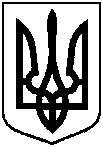 від   01.12.2022  № 544                                           Про затвердження протоколу № 6 засідання комісії з питань формування пропозицій щодо надання субвенції з державного бюджету місцевим бюджетам на проектні, будівельно - ремонтні роботи, придбання житла та приміщень для розвитку сімейних та інших форм виховання, наближених до сімейних, підтримку малих групових будинків та забезпечення житлом дітей-сиріт, дітей позбавлених батьківського піклування, осіб з їх числа       З метою сприяння вирішення питань щодо забезпечення житлом дітей-сиріт, дітей позбавлених батьківського піклування, осіб з їх числа, які потребують поліпшення житлових умов, відповідно до Порядку та умов надання субвенції з державного бюджету місцевим бюджетам на проектні, будівельно - ремонтні роботи, придбання житла та приміщень для розвитку сімейних та інших форм виховання, наближених до сімейних, підтримку малих групових будинків та забезпечення житлом дітей-сиріт, дітей позбавлених батьківського піклування, осіб з їх числа                                                         (далі Порядок), затверджених постановою Кабінету Міністрів  України «Деякі питання забезпечення дітей-сиріт, дітей, позбавлених батьківського піклування, осіб з їх числа житлом та підтримки малих групових будинків»                      від 26 травня 2021 року № 615, керуючись статтею 40, пунктом 1 статті 52 Закону України «Про місцеве самоврядування в Україні», виконавчий комітет Сумської міської ради,                                                 ВИРІШИВ:        1.   Затвердити протокол № 6 від 29.11.2022 року засідання комісії з питань формування пропозицій щодо надання субвенції з державного бюджету місцевим бюджетам на проектні, будівельно - ремонтні роботи, придбання житла та приміщень для розвитку сімейних та інших форм виховання, наближених до сімейних, підтримку малих групових будинків та забезпечення житлом дітей-сиріт, дітей позбавлених батьківського піклування, осіб з їх числа (додаток 1).    2. Управлінню «Служба у справах дітей» Сумської міської ради надіслати Сумській обласній державній адміністрації рішення виконавчого комітету «Про затвердження протоколу № 6 засідання комісії з питань формування пропозицій щодо надання субвенції з державного бюджету місцевим бюджетам на проектні, будівельно - ремонтні роботи, придбання житла та приміщень для розвитку сімейних та інших форм виховання, наближених до сімейних, підтримку малих групових будинків та забезпечення житлом дітей-сиріт, дітей позбавлених батьківського піклування, осіб з їх числа».       3.  Контроль за виконанням цього рішення покласти на заступника міського голови з питань діяльності виконавчих органів ради Мотречко В.В.Міський голова                                                                            О.М. ЛисенкоПодопригора 701-915Надіслати: Подопригорі В.В. - 3 екз., 